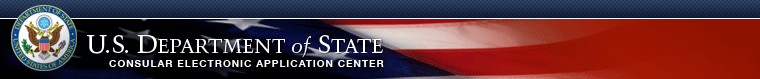 Online Nonimmigrant Visa Application (DS-160)Application - Sensitive But Unclassified(SBU)We do not need a printed copy of your application at any point during your interview process. Only print this application if you want a copy for your own records. If you print your application, please keep it secure.Photo Provided:Confirmation Number:Your Personal Copy -- Do Not Bring to InterviewPersonal, Address, Phone, and Passport/Travel Document InformationName Provided:					Full Name in Native Language:					Other Names Used:			Telecode Name Used:			Sex:			Marital Status:			Date of Birth:			Place of Birth:			Country/Region of Origin (Nationality):			Do you hold or have you held any nationality other than the one	NO indicated above on nationality?Are you a permanent resident of a country/region other than your	NO country/region of origin (nationality) above?National Identification Number:	DOES NOT APPLYU.S. Social Security Number:	DOES NOT APPLYU.S. Taxpayer ID Number:	DOES NOT APPLYHome Address:						City:					State/Province:					Postal Zone/ZIP Code:			Country/Region:				Same Mailing Address?	NOMailing Address:					City:				State/Province:				Postal Zone/ZIP Code:			Country/Region:				Primary Phone Number:	Secondary Phone Number:	Work Phone Number:	Email Address:					 Passport/Travel Document Type:			Passport/Travel Document Number:			Passport Book Number:	DOES NOT APPLYCountry/Authority that Issued Passport/Travel Document:	PHILIPPINESCity Where Issued:			State/Province Where Issued:			Country/Region Where Issued:			Issuance Date:				Expiration Date:				Have you ever lost a passport or had one stolen?			Travel InformationThe List of Purposes of Trip to the U.S.Purpose of Trip to the U.S. (1):	TEMP. BUSINESS PLEASURE VISITOR (B)Specify:	BUSINESS & TOURISM (TEMPORARY VISITOR) (B1/B2)Have you made specific travel plans?	NOIntended Date of Arrival:				Intended Length of Stay in U.S.:			Address where you will stay in the U.S.:				Person/Entity Paying for Your Trip:			Are there other persons traveling with you?	NOHave you ever been in the U.S.?	NOHave you ever been issued a U.S. visa?	NOHave you ever been refused a U.S. Visa, or been refused admission to	NO the United States, or withdrawn your application for admission at theport of entry?Has anyone ever filed an immigrant petition on your behalf with the	NO United States Citizenship and Immigration Services?U.S. Contact InformationContact Person Name in the U.S.:	DO NOT KNOWOrganization Name in the U.S.:	ALPHA INN AND SUITES - HOTELRelationship to You:	OTHERU.S. Contact Address:	2505 LOMBARD STREET, MARINA DISTRICT SAN FRANCISCO, CALIFORNIA 94123Phone Number:	14159212505Email Address:	DOES NOT APPLYFamily InformationFather's Surnames:			Father's Given Names:			Father's Date of Birth:				Is your father in the U.S.?	NOMother's Surnames:				Mother's Given Names:				Mother's Date of Birth:				Is your mother in the U.S.?	NODo you have any immediate relatives, not including parents in the U.S.?	NOHave you attended any educational institutions at a secondary level or above?Name of Institution (1):	Address of Institution:	City:	State/Province:	Postal Zone/ZIP Code:	Country/Region:	Course of Study:	Date of Attendance From:	Date of Attendance To:	Do you belong to a clan or tribe?	Provide a List of Languages You Speak:Language Name (1):	Language Name (2):	Have you traveled to any countries/regions within the last five years?	Provide a List of Countries/Regions VisitedCountry/Region (1):	Country/Region (2):	Country/Region (3):	Country/Region (4):	Country/Region (5):	Country/Region (6):	Country/Region (7):	Country/Region (8):	Country/Region (9):	Country/Region (10):	Country/Region (11):	Country/Region (12):	Country/Region (13):	Have you belonged to, contributed to, or worked for any professional, social, or charitable organization?Name of Organization (1):	Name of Organization (2):	Do you have any specialized skills or training, such as firearms,	NO explosives, nuclear, biological, or chemical experience?Have you ever served in the military?	NOHave you ever served in, been a member of, or been involved with a	NO paramilitary unit, vigilante unit, rebel group, guerrilla group, orinsurgent organization?Security and Background InformationDo you have a communicable disease of public health significance? (Communicable diseases of public significance include chancroid,	NO gonorrhea, granuloma inguinale, infectious leprosy, lymphogranuloma venereum, infectious stage syphilis, active tuberculosis, andothers diseases as determined by the Department of Health and Human Services.)Do you have a mental or physical disorder that poses or is likely to pose a threat to the safety or welfare of yourself or others?	NO Are you or have you ever been a drug abuser or addict?	NOHave you ever been arrested or convicted for any offense or crime, even though subject of a pardon, amnesty, or other similar action?	NO Have you ever violated, or engaged in a conspiracy to violate, any law relating to controlled substances?	NOAre you coming to the United States to engage in prostitution or unlawful commercialized vice or have you been engaged in prostitution	NO or procuring prostitutes within the past 10 years?Have you ever been involved in, or do you seek to engage in, money laundering?	NO Have you ever committed or conspired to commit a human trafficking offense in the United States or outside the United States?	NOAre you the spouse, son, or daughter of an individual who has committed or conspired to commit a human trafficking offense in the	NO United States or outside the United States and have you within the last five years, knowingly benefited from the trafficking activities?Have you knowingly aided, abetted, assisted or colluded with an individual who has committed or conspired to commit a severe human	NO trafficking offense in the United States or outside the United States?Do you seek to engage in espionage, sabotage, export control violations, or any other illegal activity while in the United States?	NO Do you seek to engage in terrorist activities while in the United States or have you ever engaged in terrorist activities?	NO Have you ever or do you intend to provide financial assistance or other support to terrorists or terrorist organizations?	NO Are you a member or representative of a terrorist organization?	NOHave you ever ordered, incited, committed, assisted, or otherwise participated in genocide?	NOHave you ever committed, ordered, incited, assisted, or otherwise participated in torture?	NOHave you committed, ordered, incited, assisted, or otherwise participated in extrajudicial killings, political killings, or other acts of	NO violence?Have you ever engaged in the recruitment or the use of the child soldiers?	NOHave you, while serving as a government official, been responsible for or directly carried out, at any time, particularly severe violations	NO of religious freedom?Have you ever been directly involved in the establishment or enforcement of the population controls forcing a woman to undergo an	NO abortion against her free choice or a man or a woman to undergo sterilization against his or her free will?Have you ever been directly involved in the coercive transplantation of human organs or bodily tissue?	NOHave you ever sought to obtain or assist others to obtain a visa, entry into the United States, or any other United States immigration	NO benefit by fraud or willful misrepresentation or other unlawful means?Have you ever withheld custody of a U.S. citizen child outside the United States from a person granted legal custody by a U.S. court?	NO Have you voted in the United States in violation of any law or regulation?	NOHave you ever renounced United States citizenship for the purpose of avoiding taxation?	NOLocation InformationLocation where you will be submitting your applicationCurrent Location:	Preparer of ApplicationDid anyone assist you in filling out this application?	NOYour Personal Copy -- Do Not Bring to InterviewYou electronically signed your application on 09-Jul-2018 05:32:39 (GMT-05:00). You were required to electronically sign your application yourself, unless otherwise exempt by regulation, even if the application was prepared by someone other than yourself. Your electronic signature certifies that you have read and understood the questions in this application and that your answers are true and correct to the best of your knowledge and belief. The submission of an application containing any false or misleading statements may result in the permanent refusal of a visa or the denial of entry into the United States. All declarations made in this application are unsworn declarations made under penalty of perjury. (28 U.S.C. 1746).You certified that you understand that you are required to submit your visa to the United States Immigration Officer at the port where you apply to enter the United States, and that possession of the visa does not entitle you to enter the United States if, upon your arrival, you are found to be inadmissible underU.S. immigration laws. You certified that you understand that any willfully false or misleading statement or willful concealment of a material fact made by you within the application may subject you to permanent exclusion from the United States and, if you are admitted to the United States, may subject you to criminal prosecution and/or deportation.The information that you have provided in your application and other information submitted with your application may be accessible to other government agencies having statutory or other lawful authority to use such information, including for law enforcement and immigration law enforcement purposes. If fingerprints are collected as part of your application process, they may be used for the purpose of comparing them to other fingerprints in the FBI’s Next Generation Identification (NGI) fingerprint system or its successor systems (including civil, criminal, and latent fingerprint repositories). The photograph that you provide with your application may be used for employment verification or other U.S. law purposes.Do you have any other relatives in the United States?Work/Education/Training InformationNOPrimary Occupation:Present Employer or School Name:Address:City:State/Province:Postal Zone/Zip Code:Country/Region:PHILIPPINESWork Phone Number:Monthly Salary in Local Currency (if employed):Briefly Describe your Duties:Were you previously employed?YES /noEmployer Name (1):Employer Address:City:State/Province:Postal Zone/Zip Code:Country/Region:Telephone Number:Job Title:Supervisor's Surname:Supervisor's Given Name:Employment Date From:Employment Date To:Briefly describe your duties: